УКАЗГЛАВЫ РЕСПУБЛИКИ БАШКОРТОСТАНОБ ОБЩЕСТВЕННОМ СОВЕТЕ ПРИ ГЛАВЕ РЕСПУБЛИКИ БАШКОРТОСТАНПО ВОПРОСАМ ЭКОЛОГИЧЕСКОЙ БЕЗОПАСНОСТИ И СОХРАНЕНИЮПРИРОДНОГО НАСЛЕДИЯВ целях реализации государственной политики в области обеспечения экологической безопасности, охраны окружающей среды, рационального использования природных ресурсов, сохранения биологического разнообразия и природного наследия в Республике Башкортостан постановляю:1. Создать Общественный совет при Главе Республики Башкортостан по вопросам экологической безопасности и сохранению природного наследия.2. Утвердить Положение об Общественном совете при Главе Республики Башкортостан по вопросам экологической безопасности и сохранению природного наследия и его состав согласно приложениям N 1 и N 2 к настоящему Указу.3. Признать утратившим силу распоряжение Главы Республики Башкортостан от 17 марта 2020 года N РГ-97 "О рабочей группе при Главе Республики Башкортостан по вопросам экологической безопасности и сохранению природного наследия".4. Указ вступает в силу со дня его подписания.ГлаваРеспублики БашкортостанР.ХАБИРОВУфа, Дом Республики4 марта 2021 годаN УГ-110Приложение N 1к Указу ГлавыРеспублики Башкортостанот 4 марта 2021 г. N УГ-110ПОЛОЖЕНИЕОБ ОБЩЕСТВЕННОМ СОВЕТЕ ПРИ ГЛАВЕ РЕСПУБЛИКИБАШКОРТОСТАН ПО ВОПРОСАМ ЭКОЛОГИЧЕСКОЙ БЕЗОПАСНОСТИИ СОХРАНЕНИЮ ПРИРОДНОГО НАСЛЕДИЯ1. ОБЩИЕ ПОЛОЖЕНИЯ1.1. Общественный совет при Главе Республики Башкортостан по вопросам экологической безопасности и сохранению природного наследия (далее - Совет) является консультативным органом при Главе Республики Башкортостан, образованным в целях оказания содействия Главе Республики Башкортостан в реализации его полномочий по вопросам обеспечения экологической безопасности, сохранения благоприятной окружающей среды, биологического разнообразия, реализации права каждого человека на благоприятную окружающую среду, а также подготовки предложений по вопросам, входящим в компетенцию Совета.1.2. Совет осуществляет свою деятельность на общественных началах.1.3. Положение о Совете и его состав утверждаются Главой Республики Башкортостан.2. ОСНОВНЫЕ ЗАДАЧИ СОВЕТАОсновными задачами Совета являются:2.1. Подготовка предложений Главе Республики Башкортостан по совершенствованию государственной политики в области экологии и охраны окружающей среды.2.2. Выработка рекомендаций при разработке и реализации природоохранных программ, проектов и инициатив.2.3. Развитие механизмов общественного контроля в области обеспечения экологической безопасности и охраны окружающей среды.2.4. Организация общественных обсуждений вопросов о намечаемой хозяйственной и иной деятельности, которая подлежит экологической экспертизе.2.5. Содействие экологическому просвещению населения путем активного взаимодействия Совета с представителями средств массовой информации, общественных объединений и иными институтами гражданского общества.2.6. Участие в укреплении межрегионального и международного сотрудничества в области экологии и охраны окружающей среды.2.7. Содействие деятельности экологических общественных объединений.2.8. Рассмотрение по поручению Главы Республики Башкортостан иных вопросов, относящихся к компетенции Совета.3. ФУНКЦИИ СОВЕТАВ соответствии с возложенными на него задачами Совет осуществляет следующие функции:3.1. Осуществляет подготовку предложений Главе Республики Башкортостан по вопросам:состояния и проблем реализации государственной политики в области экологии и охраны окружающей среды;разработки и реализации природоохранных программ, проектов и инициатив;взаимодействия с организациями, общественными объединениями и иными институтами гражданского общества по вопросам экологии и охраны окружающей среды.3.2. Осуществляет мониторинг поступающих от граждан, общественных объединений или опубликованных в средствах массовой информации сообщений о фактах нарушений законодательства в сфере экологии, нарушений правил охраны и использования природных ресурсов, загрязнения окружающей среды и организует работу в рамках полномочий Совета.3.3. Разрабатывает рекомендации для государственных органов Республики Башкортостан, органов местного самоуправления Республики Башкортостан по вопросам, относящимся к компетенции Совета.3.4. Участвует в организации и проведении круглых столов, семинаров, конференций, симпозиумов по вопросам, входящим в компетенцию Совета.3.5. Принимает участие в разработке, подготовке и публикации информационно-аналитических материалов по вопросам, входящим в компетенцию Совета.4. ПРАВА СОВЕТАСовет для решения возложенных на него задач и функций имеет право:4.1. Запрашивать и получать в установленном порядке необходимую информацию и материалы по вопросам компетенции Совета от государственных органов, органов местного самоуправления, общественных объединений и должностных лиц.4.2. Приглашать на свои заседания должностных лиц государственных органов, органов местного самоуправления, представителей общественных объединений.4.3. Привлекать в установленном порядке для осуществления отдельных работ ученых, экспертов и специалистов (далее - эксперты), в том числе на договорной основе.4.4. Направлять своих представителей для участия в совещаниях, конференциях и семинарах, проводимых государственными органами, органами местного самоуправления, общественными объединениями по проблемам экологии и охраны окружающей среды.5. ПОРЯДОК ФОРМИРОВАНИЯ И ДЕЯТЕЛЬНОСТИ СОВЕТА5.1. Создание и упразднение Совета осуществляется Главой Республики Башкортостан.5.2. В состав Совета входят председатель Совета, заместители председателя Совета, секретарь Совета и члены Совета. Члены Совета обладают равными правами. Персональный состав Совета подлежит ротации один раз в три года.5.3. Председатель Совета, заместитель председателя Совета и руководители рабочих групп формируют Президиум Совета. Полномочия и порядок работы Президиума Совета определяются решением Совета.5.4. Совет формирует из числа членов Совета постоянные и временные рабочие группы по направлениям своей деятельности. К участию в работе этих рабочих групп могут привлекаться эксперты по профилю рассматриваемой проблемы, представители федеральных органов государственной власти, государственных органов Республики Башкортостан и субъектов Российской Федерации, органов местного самоуправления и общественных объединений.По обращению Совета эксперты готовят письменные заключения, отчеты и иные документы по рассматриваемой проблеме.Наименование, количественный и персональный состав, полномочия и срок действия рабочих групп утверждаются решением Совета. Руководителей рабочих групп назначает председатель Совета. Проекты составов рабочих групп формируют и представляют на согласование председателю Совета их руководители.5.5. Совет организует свою работу в соответствии с планом работы, сформированным на календарный год на основе предложений членов Совета.План работы Совета на календарный год утверждается председателем Совета. Утвержденный план работы Совета направляется Главе Республики Башкортостан, членам Совета, министру природопользования и экологии Республики Башкортостан, исполнителям плана.Члены Совета могут вносить на обсуждение Совета вопросы, необходимость в рассмотрении которых возникла после утверждения плана работы Совета.Повестка дня и проекты решений очередного заседания Совета формируются секретарем Совета за 10 дней до начала заседания по согласованию с председателем Совета на основе предложений членов Президиума Совета.Члены Совета информируются о повестке дня, сроке и месте проведения заседания Совета не позднее чем за 5 дней до его проведения. Секретарь Совета до очередного заседания направляет всем членам Совета рабочие материалы по вопросам повестки дня.На каждом заседании Совета ведется протокол, который оформляется секретарем Совета и утверждается председателем Совета.5.6. Заседания Совета проводятся не реже одного раза в квартал. По решению председателя Совета могут проводиться внеочередные заседания Совета.Заседания Совета могут проводиться в очной и заочной формах. При проведении заседаний допускается использование режима видео-конференц-связи.Заседание Совета ведет его председатель либо по его поручению заместитель председателя Совета.Заседание Совета считается правомочным, если на нем присутствует не менее половины членов Совета. Решения Совета принимаются большинством голосов от общего числа членов Совета, за исключением решений по процедурным вопросам. При необходимости по решению Совета может проводиться заочное голосование. При равенстве голосов председатель Совета (его заместитель, председательствующий на заседании) имеет право решающего голоса. Мнения членов Совета, не совпадающие с мнением большинства членов Совета, отражаются в протоколе заседания и оформляются в письменном виде в качестве приложения к соответствующему протоколу заседания Совета.Порядок созыва и проведения заседаний Совета, процедура принятия решений Совета, а также порядок формирования постоянных и временных рабочих групп Совета определяются Регламентом Совета, принимаемым на заседании Совета большинством голосов от общего числа членов Совета.5.7. Председатель Совета:определяет приоритетные направления деятельности Совета;руководит работой Совета;представляет Совет в отношениях с государственными органами, органами местного самоуправления, должностными лицами, общественными объединениями;распределяет обязанности и поручения между членами Совета;созывает и организует проведение очередных и внеочередных заседаний Совета;согласовывает проект повестки дня и проекты решений Совета;утверждает протокол заседания Совета;координирует реализацию решений Совета.5.8. Секретарь Совета:обеспечивает подготовку и проведение заседаний Совета, список лиц, приглашаемых на заседания Совета;ведет и оформляет протоколы заседаний Совета.5.9. Члены Совета:участвуют в заседаниях Совета и в принятии его решений, а также в работе рабочих групп Совета;вправе вносить предложения по повестке дня заседания Совета, а также получать информацию о деятельности Совета, его рабочих групп;знакомятся с документами, касающимися рассматриваемых проблем, высказывают свое мнение по существу обсуждаемых вопросов, замечания и предложения по проектам принимаемых решений и протоколу заседания Совета;несут предусмотренную законодательством ответственность за разглашение конфиденциальной или иной информации ограниченного доступа, полученной ими в рамках деятельности Совета (персональные данные, служебная или коммерческая тайна и т.д.);обязаны лично участвовать в заседаниях Совета и не вправе делегировать свои полномочия другим лицам;могут предлагать кандидатуры экспертов для участия в заседаниях Совета;могут возглавлять постоянные и временные рабочие группы, формируемые Советом;содействуют реализации решений Совета.5.10. Решения Совета носят рекомендательный характер. Государственные органы, органы местного самоуправления и их должностные лица, а также юридические лица и общественные объединения, получившие рекомендации Совета, рассматривают их и уведомляют Совет о принятых решениях.5.11. Письма от имени Совета подписываются председателем Совета или его заместителем.5.12. Обсуждаемые Советом общественно значимые вопросы и принятые на заседаниях Совета решения доводятся до сведения общественности через средства массовой информации, а также размещаются в сети Интернет на сайте Главы Республики Башкортостан.Освещение любых вопросов о деятельности Совета и предоставление комментариев от имени Совета в средствах массовой информации осуществляется председателем Совета, заместителем председателя Совета либо членом Совета при предварительном согласовании с председателем Совета.5.13. Организационное, правовое, информационное, аналитическое И документационное обеспечение деятельности Совета осуществляется Управлением Главы Республики Башкортостан по общественно-политическому развитию. Материально-техническое обеспечение деятельности Совета осуществляется Управлением делами Главы Республики Башкортостан.Приложение N 2к Указу ГлавыРеспублики Башкортостанот 4 марта 2021 г. N УГ-110СОСТАВОБЩЕСТВЕННОГО СОВЕТА ПРИ ГЛАВЕ РЕСПУБЛИКИБАШКОРТОСТАН ПО ВОПРОСАМ ЭКОЛОГИЧЕСКОЙ БЕЗОПАСНОСТИИ СОХРАНЕНИЮ ПРИРОДНОГО НАСЛЕДИЯ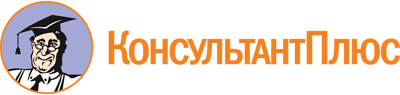 Указ Главы РБ от 04.03.2021 N УГ-110
(ред. от 18.04.2024)
"Об Общественном совете при Главе Республики Башкортостан по вопросам экологической безопасности и сохранению природного наследия"Документ предоставлен КонсультантПлюс

www.consultant.ru

Дата сохранения: 02.06.2024
 4 марта 2021 годаN УГ-110Список изменяющих документов(в ред. Указа Главы РБ от 18.04.2024 N УГ-319)Список изменяющих документов(в ред. Указа Главы РБ от 18.04.2024 N УГ-319)Список изменяющих документов(в ред. Указа Главы РБ от 18.04.2024 N УГ-319)Исмаилов Р.А.-председатель Общероссийской общественной организации по охране и защите природных ресурсов "Российское экологическое общество", председатель Общественного совета (по согласованию)Мартыненко В.Б.-руководитель федерального государственного бюджетного научного учреждения Уфимский федеральный исследовательский центр Российской академии наук, заместитель председателя Общественного совета (по согласованию)Леонтьева С.В.-начальник химико-радиометрического центра государственного бюджетного учреждения Республики Башкортостан Служба обеспечения мероприятий гражданской защиты, секретарь Общественного СоветаАбдуллин А.С.-директор государственного бюджетного профессионального образовательного учреждения "Уфимский лесотехнический техникум"Бадертдинов Т.Ф.-директор государственного бюджетного учреждения Дирекция по особо охраняемым природным территориям Республики БашкортостанБаулин О.А.-ректор федерального государственного бюджетного образовательного учреждения высшего образования "Уфимский государственный нефтяной технический университет" (по согласованию)Белан Л.Н.-директор научно-образовательного центра "Новая среда для жизни" федерального государственного бюджетного образовательного учреждения высшего образования "Уфимский университет науки и технологий" (по согласованию)Буцаев Д.П.-генеральный директор публично-правовой компании по формированию комплексной системы обращения с твердыми коммунальными отходами "Российский экологический оператор" (по согласованию)Вейденбах С.А.-директор государственного казенного учреждения Республики Башкортостан Управление по эксплуатации гидротехнических сооруженийВождаева М.Ю.-начальник центральной химико-бактериологической лаборатории Центра аналитического контроля качества воды государственного унитарного предприятия Республики Башкортостан "Уфаводоканал"Гибадуллин З.Р.-генеральный директор акционерного общества "Учалинский горно-обогатительный комбинат" (по согласованию)Гулимова В.В.-исполнительный директор Ассоциации содействия экономике замкнутого цикла "Ресурс" (по согласованию)Идельбаев А.М.-генеральный директор автономной некоммерческой организации "Центр науки, просвещения, экологии, культуры и туризма "Геопарк Торатау" (по согласованию)Ковалев С.Г.-исполняющий обязанности директора Института геологии федерального государственного бюджетного научного учреждения Уфимский федеральный исследовательский центр Российской академии наук (по согласованию)Кошелева Е.А.-директор государственного бюджетного учреждения дополнительного образования Республиканский детский эколого-биологический центрКузнецов В.М.-директор федерального государственного бюджетного учреждения "Национальный парк "Башкирия" (по согласованию)Малышев М.С.-директор общества с ограниченной ответственностью "Экоресурс" (по согласованию)Мустафин С.К.-профессор кафедры "Геология, гидрометеорология и геоэкология" федерального государственного бюджетного образовательного учреждения высшего образования "Уфимский университет науки и технологий" (по согласованию)Насырова Л.А.-доцент кафедры "Нефтехимия и химическая технология" федерального государственного бюджетного образовательного учреждения высшего образования "Уфимский государственный нефтяной технический университет" (по согласованию)Нуркаев В.М.-генеральный директор общества с ограниченной ответственностью "Центр утилизации медотходов" (по согласованию)Пименов А.С.-исполнительный директор акционерного общества "Башкирская содовая компания" (по согласованию)Романенко П.М.-генеральный директор акционерного общества "ПОЛИЭФ" (по согласованию)Сафарова В.И.-директор государственного бюджетного учреждения Республики Башкортостан Управление государственного аналитического контроляСулейманова А.И.-председатель Региональной общественной организации зоозащитников Республики Башкортостан "За Жизнь" (по согласованию)Сухарева И.Р.-председатель Правления Башкортостанского Регионального отделения Молодежной общероссийской общественной организации "Российские Студенческие Отряды" (по согласованию)Туктарова И.О.-заведующий кафедрой "Охрана окружающей среды и рациональное использование природных ресурсов" федерального государственного бюджетного образовательного учреждения высшего образования "Уфимский государственный нефтяной технический университет" (по согласованию)Туленков А.Ф.-генеральный директор общества с ограниченной ответственностью "Башкирская медь" (по согласованию)Фаткуллин Р.З.-советник по проектам и программам Федерального государственного бюджетного учреждения "Центр развития водохозяйственного комплекса" Министерства природных ресурсов и экологии Российской Федерации (по согласованию)Хамитов Р.А.-советник Главы Республики Башкортостан по вопросам использования природных ресурсов и экологической безопасности на общественных началахХуснутдинова А.Ш.-член Регионального отделения Республики Башкортостан Общероссийской общественной организации по охране и защите природных ресурсов "Российское экологическое общество", член правления Региональной общественной организации развития экологического сознания и защиты окружающей среды Республики Башкортостан "Зеленая Башкирия" (по согласованию)Чибилев А.А.-вице-президент Всероссийской общественной организации "Русское географическое общество", научный руководитель Оренбургского федерального исследовательского центра Уральского отделения Российской академии наук (по согласованию)Шагапова Р.А.-заместитель председателя Комитета Государственного Собрания - Курултая Республики Башкортостан по аграрным вопросам, экологии и природопользованию (по согласованию)Юсупов А.А.-руководитель государственного бюджетного учреждения Центр предупреждения и тушения лесных пожаров Республики Башкортостан